Escuela Secundaria General“Manuel José Othón”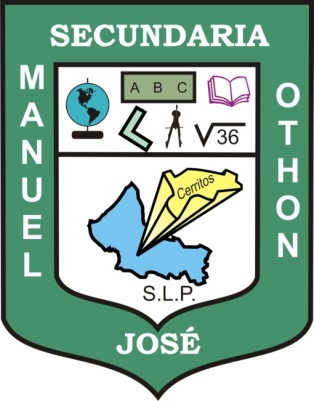 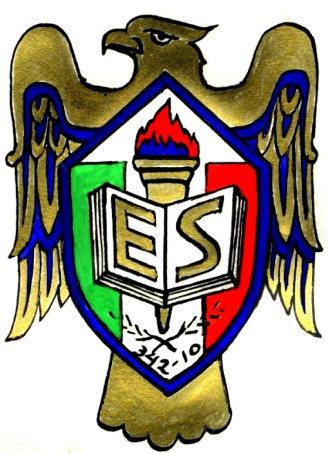 PORTFOLIO OF EVIDENCETeacher's name: 	JUAN MANUEL GUERRERO MARTÍNEZStudent's name: 		Grade: 			THIRDGroup: 			“E”Cerritos, S.L.P. JUNE 18TH, 2012